		       บันทึกข้อความ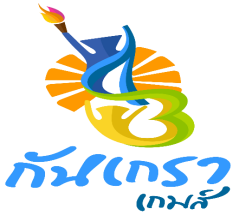 ส่วนราชการ					           	โทร.                            .ที่  ศธ 						 วันที่                                               .เรื่อง   รายงานผลพิจารณาการเสนอราคาจัดซื้อ/จ้าง......................................................                                                        เรียน   อธิการบดี	ตามบันทึกข้อความ ที่                                ลงวันที่                                  เรื่อง ขอซื้อ/จ้างพัสดุ และคณะกรรมการจัดซื้อ/จ้าง ได้พิจารณาราคาที่ผู้มีอาชีพขายพัสดุหรือรับจ้างงานมาเสนอราคา ดังต่อไปนี้คณะกรรมการ ฯ ได้ตรวจสอบรายละเอียดของรายการพัสดุที่เสนอราคาแล้ว ปรากฏว่าถูกต้องและเป็นไปตามข้อกำหนด  และเห็นว่าราคาที่เสนอเป็นราคาที่เหมาะสมและไม่สูงกว่างบประมาณที่ได้รับ จึงมีมติเห็นควรรับราคาในการเสนอราคาของ                                                      และเสนอขออนุมัติให้จัดซื้อ/จัดจ้าง ตามระเบียบ ฯ ข้อ 8 (2)  ดังรายการตอไปนี้		จึงเรียนมาเพื่อโปรดพิจารณา หากเห็นขอบตามที่คณะกรรมการ ฯ เสนอ โปรดพิจารณาอนุมัติให้จัดซื้อ/จ้าง                                                 จากผู้เสนอราคาที่ได้รับการคัดเลือก                         					       ลงชื่อ 	 			     ประธานกรรมการ							      (                                        )ลงชื่อ				     กรรมการ							      (                                        )ลงชื่อ				     กรรมการ							      (                                        )ที่รายการซื้อ/จ้างรายชื่อผู้เสนอราคาจำนวนเงินรวมภาษี( บาท )กำหนดส่งมอบ (วัน)1จ้าง ............................................บริษัท .......................หจก. ........................2จ้าง............................................หจก. ........................หจก. .....................ที่รายการซื้อ/จ้างรายชื่อผู้ได้รับการคัดเลือกจำนวนเงินรวมภาษี( บาท )กำหนดส่งมอบ (วัน)1จ้าง ............................................บริษัท .......................2จ้างหจก. ........................